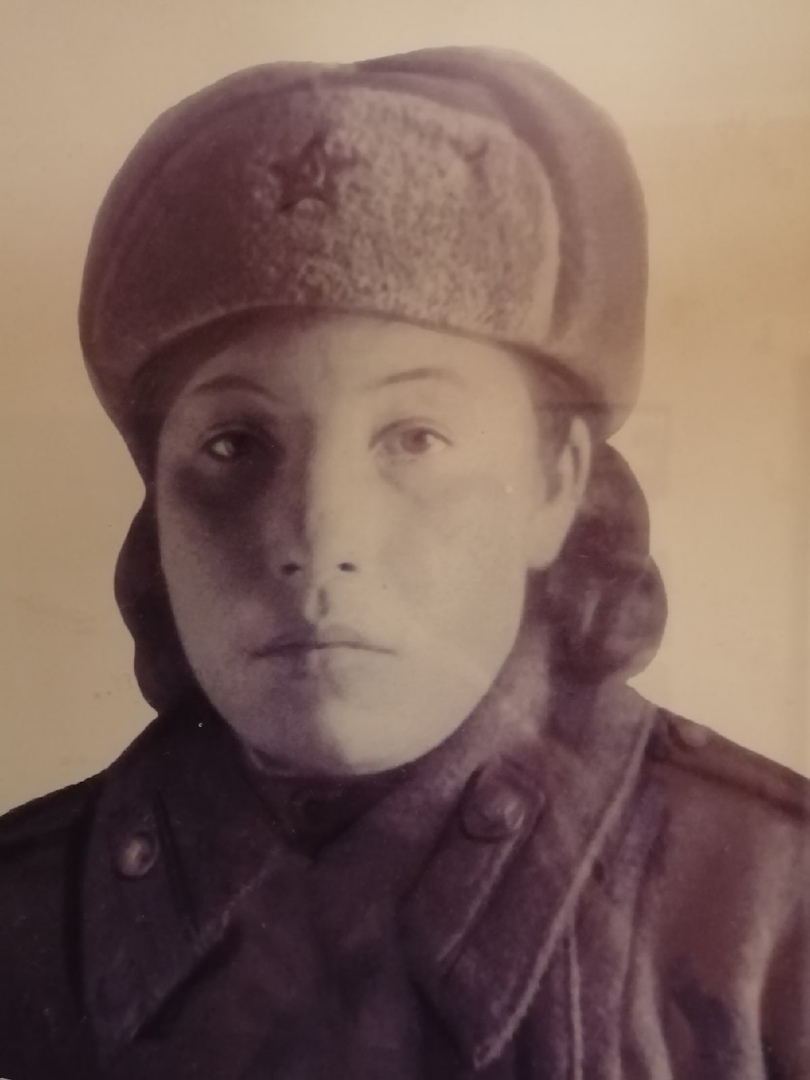 Черевина Мария ИвановнаМоя бабушка Черевина Мария Ивановна родилась27 июля1921года в Любимском районе Ярославской области.С 19 лет Марию взяли в армию. Когда началась Великая Отечественная война работала на строительстве дороги от г. Ярославля до г. Костромы. Носила на носилках песок и гравий.В 1943 году бабушку призвали в военкомат и она ушла на войну.На войне она была радисткой. День победы встретила в г. Ярославле, дежурила на КП. Очень обрадовалась и позвонила комбату об окончании войны,он не поверил. Затем всех подняли и сообщили приятную новость. Братья Василий и Павел тоже воевали в Великую Отечественную войну,вернулись все живыми.Бабушка воспитала двоих детей.Награждена: Орденом «ВОВ»                         Орденом «Фронтовик 1941-1945»Медалями: «20 лет Победы», «40 лет Победы», «50 лет Победы»,                       «60 лет победы»,»70 лет вооруженных сил СССР»,                       « Георгий Жуков 1896- 1996г.»,»Пятидесятилетие союза                                   ССР 1922-1972г.»         Встреча ветеранов  9 мая  у памятника  погибшим воинам в ВОВ.     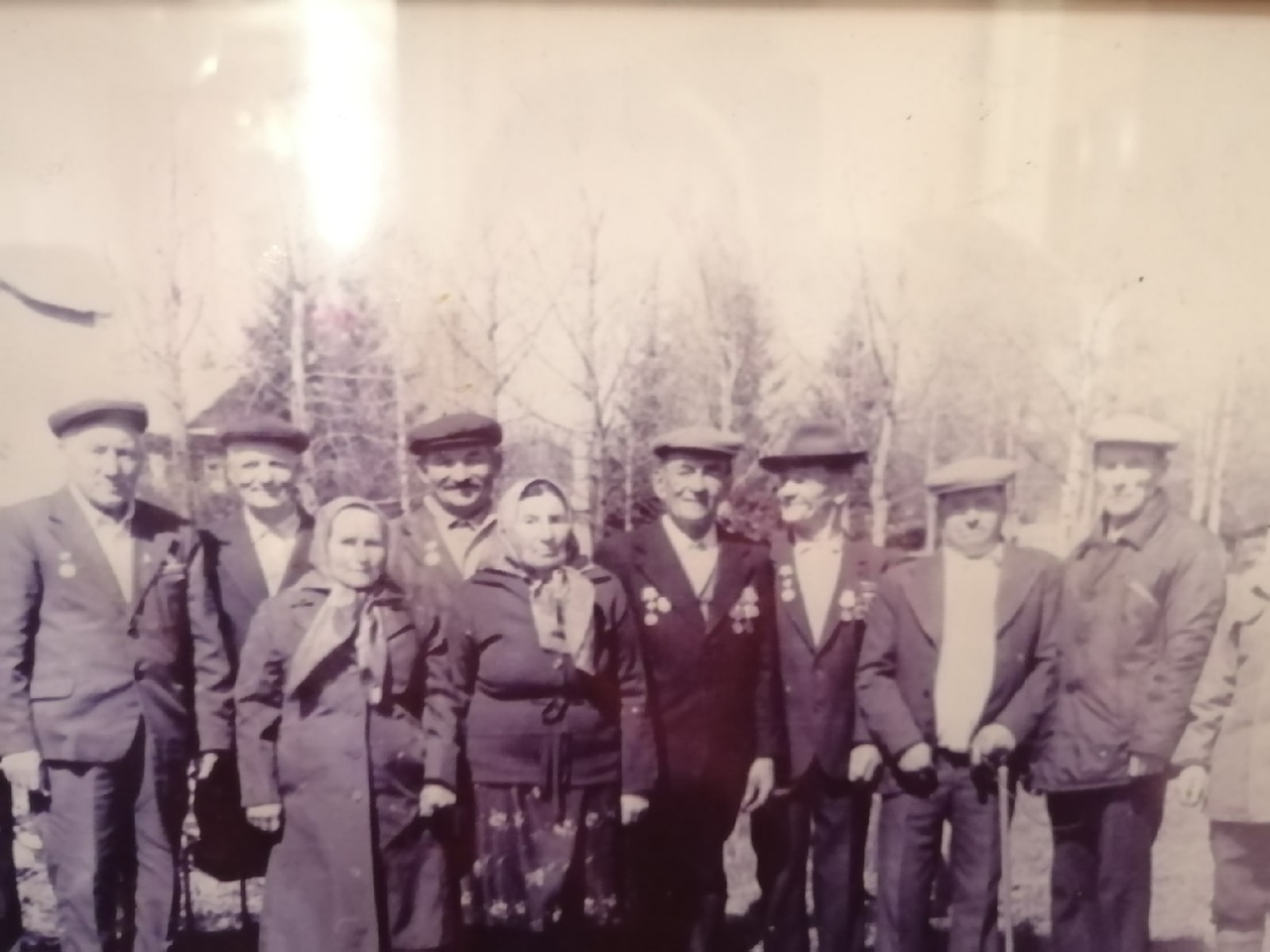 